NHS Golden Jubilee					 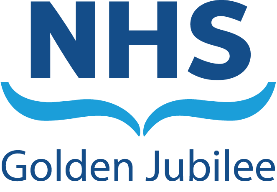 Meeting:	NHS Golden Jubilee Board MeetingMeeting date:	25 July 2023Title:	Strategic Portfolio Governance Committee Terms of Reference for 2023/24Responsible Executive/Non-Executive: 	Gordon James, Chief Executive						    Linda Semple, Non-Executive DirectorReport Author:	Nicki Hamer, Head of Corporate Governance and Board Secretary1	PurposeThis is presented to NHS GJ Board for: ApprovalThis report relates to a:Local policyThis aligns to the following NHSScotland quality ambition(s):SafeEffectivePerson CentredThis report relates to all the Corporate Objectives2	Report summary	2.1	SituationThe report seeks approval from the Board on the Strategic Portfolio Governance Committee Terms of Reference for 2023/24 that align with the requirements of the Blueprint of Good Governance – Second Edition.  This updated version includes the responsibility for oversight and assurance to the Board on the digital programme delivery and the inclusion of a paragraph around Risk.  2.2	BackgroundIn line with best practice value, the Board’s Governance Committees are required to review, as part of their self-assessment process, the role and remit of the Committees.  2.3	AssessmentThe Strategic Portfolio Governance Committee Terms of Reference presented to Board have now been updated to reflect the requirements from the Blueprint for Good Governance – Second Edition. 2.3.1	Quality/ Patient CareAssists in the Board’s governance to ensure locally quality of care and patient services.2.3.2	WorkforceThere are no workforce implications.2.3.3	FinancialEnsures effective governance is in place to ensure best value of resources.2.3.4	Risk Assessment/ManagementEnsures effective governance is in place to ensure relevant risk assessment and mitigations are in place.2.3.5	Equality and Diversity, including health inequalitiesEnsures effective governance is in pace to support the Public Sector Equality Duty, Fairer Scotland Duty and the Board’s Equalities Outcomes.An impact assessment is not required given the subject of this paper.2.3.6	Other impactsClimate Emergency and Sustainability No impacts were identified in relation to climate emergency and sustainability when preparing this paper.Communication, involvement, engagement and consultationThe Board has not carried any involvement or engagement with external stakeholders in respect of this paper.Route to the MeetingThe Terms of Reference were approved at Strategic Portfolio Governance Committee on 4 July 2023.2.4	RecommendationDecision – The Board is asked to approve the Strategic Portfolio Governance Committee Terms of Reference for 2023/24.  List of appendicesThe following appendices are included with this report:Appendix No 1, Terms of Reference